Comunicado de ImprensaNova iniciativa decorre no Instagram da marca em parceria com a LG Carlsberg oferece experiência exclusiva ao consumidor que melhor celebra os golosCelebramos os golos mais frescos? Provavelmente. É sob este mote que a Carlsberg convida os consumidores a participar no novo passatempo para ganharem uma experiência única, digna de um verdadeiro adepto do futebol. Em parceria com a LG, a marca vai oferecer a um consumidor uma LG NanoCell TV de 55", um frigorífico americano LG Instaview, dois puffs e um frapé Carlsberg, e ainda, quatro caixas de 24x25cl de cerveja Carlsberg e seis copos de 25 cl da marca, para uma comemoração dos golos em grande.  Os consumidores têm até ao dia 13 de junho para participar neste passatempo que irá transformar a sala do vencedor num espaço premium para ver os jogos e celebrar os golos, enquanto se degusta a melhor cerveja do mundo. Para se habilitarem ao prémio aliciante têm de mostrar a sua melhor celebração do golo, seja em foto ou através de um vídeo, e partilhar nas stories do Instagram com um dos stickers da marca. Depois, devem identificar a @carlsbergportugal e a @lg.portugal e seguir a página de Instagram das marcas.Esta iniciativa, que vai proporcionar, provavelmente, o melhor spot para assistir a futebol em casa, reforça o compromisso de Carlsberg, já que a marca procura continuamente melhorar as suas experiências exclusivas aos seus consumidores. Em Portugal, Carlsberg foi lançada em 1972 e integra o portefólio do Super Bock Group, posicionando-se no segmento das marcas de cerveja premium.Mais informação em https://www.instagram.com/carlsbergportugal/Lisboa, 02 de junho de 2021Informações adicionais: INÊS RODRIGUES :: ISABEL CARRIÇO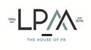 Tel. 218 508 110 :: Tlm. 935 880 024 :: 965 232 496INESRODRIGUES@LPMCOM.PT:: ISABELCARRICO@LPMCOM.PTEd. Lisboa Oriente, Av. Infante D. Henrique, 333 H, esc.49, 1800-282 Lisboa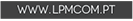 